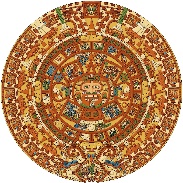 La Academia Dolores Huerta Charter Middle School “A Dual Language Charter Middle School”400 W.Bell St.Las Cruces, NM 88005Phone: 575-526-2984Fax: 575-523-5407 Special Governing Council (GC) Meeting MinutesMonday, November 11, 2019 at 5:30 PM, LADH (Teacher’s Lounge)Adrian Gaytan called to order: 5:26 PM Roll call and establish quorum Members Present:Adrian Gaytan, PresidentYoli Silva, Vice-PresidentElaine Palma, SecretaryMichael Sena, General MemberRobert Palacios, TreasurerApproval of agendaAdrian Gaytan moved to approve the 11.11.19 Special GC Meeting agenda; Robert Palacios secondedRoll-call vote:Adrian Gaytan: yesYoli Silva: yesElaine Palma: yesMichael Sena: yesRobert Palacios: yesNone opposed, motion passedOpen forum-public input****No one was present at the meeting to provide public input.Public comments and observations regarding education policy and governance issues, as well as the strategic planning are heard at this time. Time limit per presenter may be imposed by ChairAdjourn to Executive/Closed Session: To discuss personnel matters relating to any individual employee, including hiring, promotion, demotion, dismissal, resignation, or investigation of complaints or charges against an employee [10-15-1(H)(2) NMSA 1978].-Specifically, to address parent concerns expressed during informal conference on 11/6/19. -No action will be taken during this closed session.Adrian Gaytan moved to go into close session at 5:27pm; Yoli Silva secondedRoll-call vote:Adrian Gaytan: yesYoli Silva: yesElaine Palma: yesMichael Sena: yesRobert Palacios: yesNone opposed, motion passedRobert Palacios moved to adjourn from Executive/Closed Session at 7:05pm ; Michael Sena secondedRoll-call vote:Adrian Gaytan: yesYoli Silva: yesElaine Palma: yesMichael Sena: yesRobert Palacios: yesNone opposed, motion passedAdrian Gaytan moved to adjourn Special GC meeting at 7:06pm; Robert Palacios secondedRoll-call vote:Adrian Gaytan: yesYoli Silva: yesElaine Palma: yesMichael Sena: yesRobert Palacios: yesNone opposed, motion passed*Any individual attending a board meeting may sign in to participate in the Public Input section of the Agenda, if any. Such persons may speak on any item after the individual is recognized by the President of the Board and introduces himself/herself at the podium. The Governing Council of La Academia Dolores Huerta will not take action on any item presented under Public Input, until an opportunity to do so is afforded. La Academia Dolores Huerta will provide an interpreter for the Hearing Impaired and simultaneous Spanish translation upon request. Requests should be submitted to the chancellor’s office three days prior to the meeting.